								____________________________________________дата заполнения	подписьПриём заявок: metod@cmsmoscow.ruТелефон для справок: +7 (967) 148-53-96Методический кабинет Центральной музыкальной школы Малый Кисловский пер., д. 4, стр. 5, Москва, 125009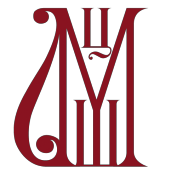 КУРСЫ ПОВЫШЕНИЯ КВАЛИФИКАЦИИЦентральной музыкальной школы 
при Московской государственной консерватории 
имени П. И. ЧайковскогоЗаявка на обучение по образовательной программе 
дополнительного профессионального образования
(дистанционная форма обучения)Название программыКурсы повышения квалификации по программе «Совершенствование учебного процесса в классе _______________ » (указать специальность)Сроки проведения31 октября — 7 ноября 2020 годаСведения о слушателе:Сведения о слушателе:ФИО (полностью)Адрес 
(для отправки удостоверения)Телефонe-mailСведения о профессиональном образованииназвание образовательного учреждения, год окончания, специальностьМесто работыДолжностьПреподаваемые дисциплины 
(для педагогических работников)